continuation de textes; chapitre 9Perdue!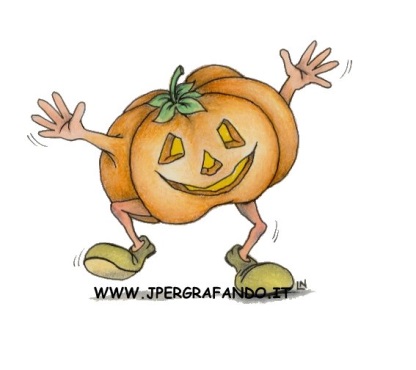 Allô! Leila? C'est moi…Je suis perdue. Je ne sais pas comment aller chez toi. Il fait si noir…Et j'ai peur….Calme-toi, Corinne. Tu es à vélo?Oui..Et tu es où exactement?Ben, je ne sais pas…Je suis sur une grande route au centre du village. Il y a une église juste devant moi et un grand parc à droite de l'église. C'est peut-être le cimetière. Oh, il fait tellement noir…Écoute, Corinne. Tu n'es pas loin…Tu passes l'église et après tu tournes à gauche…Oh! Au secours!Qu'est-ce qu'il y a? Allô, Corinne?Il y a trois types derrière moi.Calme-toi.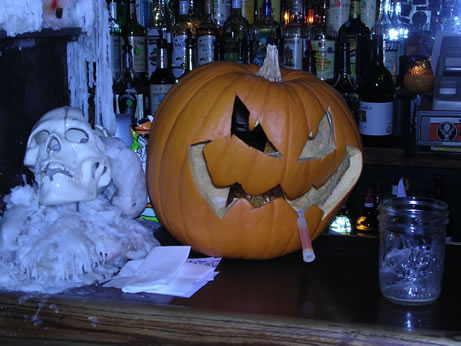 D'accord. Je suis calme. Alors, je tourne à gauche après l'église…Continue tout droit jusqu'au rond-point. Là, tu prends la deuxième rue à droite. Trois cents mètres après, il y a une petite maison blanche avec des volets verts. C'est chez moi.Tout droit…à droite…trois cents mètres…Oh non! Au secours!Qu'est-ce qu'il y a?Un fantôme, c'est un fantôme…non, deux fantômes et une sorcière…Aide-moi! Au secours!'Corinne! Corinne! Tu es toujours là?Oh, c'est horrible! Ils viennent vers moi! Leila!Allô, Corinne! Corinne! C'est rien! C'est Jacques, Daniel et Michelle. Ils sont invités aussi. C'est Halloween!